Kategorie B 	 PlusEnergieBauten 	 PlusEnergieBau®-Diplom 2016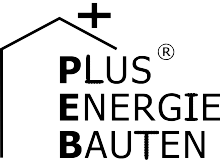 Die Migros-Filiale in Zuzwil/SG ist der erste Supermarkt der Schweiz, welcher seinen gesamten Energiebedarf zu mehr als 100%, auch saisonal, selbst deckt. Die nach Südwesten und Südos- ten orientierte, 279 kW starke PV-Anlage produziert 257’700 kWh/a. Dies ist 12% mehr als der gesamte Energiebedarf von knapp 229’500 kWh/a. Der PlusEnergie-Supermarkt weist somit einen Eigenenergieversorgungsgrad von 112% auf. Energieeffiziente Geräte, LED-Lampen, mo- dernste klimafreundliche CO2-Kältetechnik mit saisonaler Nutzung der Abwärme zur Gebäude- heizung ermöglichen diese positive Energiebilanz.112%-PEB-Supermarkt Migros, 9524 Zuzwil/SGDie Migros beschreitet bei der Umsetzung der Energiewende neue Wege. Anfang No- vember 2015 wurde mit der Filiale in Zuz- wil/SG der erste PlusEnergie-Supermarkt der Schweiz eröffnet.Der Energiebedarf der Lebensmittelküh- lung ist hoch; jährlich werden 229’500 kWh benötigt. Deshalb ist das unauffällige Ge-PV-Anlage. Sie produziert 257’700 kWh/a und deckt den Gesamtenergiebedarf von 229’500 kWh/a vollständig und erzeugt noch Solarstromüberschüsse. Der PlusEner- gie-Supermarkt weist somit eine Eigenener- gieversorgung von 112% auf.Mit   dem   Solarstromüberschuss   von 28’100 kWh/a oder 12% können gut 20Technische Daten 	WärmedämmungWand:	22 cm    U-Wert:   0.19 W/m2KDach:	20 cm    U-Wert:   0.13 W/m2KBoden:	16 cm    U-Wert:   0.19 W/m2K Fenster:	dreifach    U-Wert:  0.86 W/m2KEnergiebedarfEBF: 1‘602 m2	kWh/m2a	%	kWh/aGesamtEB:	143.3     100    229’541Energieversorgungbäude im traditionellen Design der MigrosElektroautos jährlich je 12’000 km CO2-freiEigen-EV:	m2kWp kWh/m2a	%	kWh/anach  dem  aktuellsten  Stand  der Technik ausgerüstet worden.Strenge Energieeffi	ssnahmen hal- ten den Eigenenergiebedarf niedrig. Eine umweltschonende CO2-Kältemaschine be- treibt die Kühlräume und Kühlmöbel. Das Gebäude wird nur mit der Abwärme der ge- werblichen Kälteanlage beheizt und hat kei-ne Zusatzheizung. Ebenfalls ist keine Klima- tisierung im Gebäude vorhanden.Auf dem Dach befindet sich eine 279-kW-fahren. Saisonale Solarenergieüberschüsse lassen sich teilweise ausgleichen, indem die Sommerüberschüsse in die ertragsarmen Wintermonate verschoben werden. Auf die- se Weise funktioniert der erste Plus-Ener- gie-Supermarkt der Schweiz ohne fossile Brennstoffe.Dieses vorbildliche und zukunftsfähige Gesamtenergiekonzept verdient das Plus- EnergieBau-Diplom 2016.PV-Dach:   1’799  279	143.2   112   257’686Dachflä.:    2’573   279	100.2   112    257’686Energiebilanz (Endenergie)	%	kWh/aEigenenergieversorgung:	112    257’686Gesamtenergiebedarf:	100    229’541Solarstromüberschuss:	12	28’145Bestätigt von EW Zuzwil am 23.06.2016 René Läubler, Tel. 058 356 61 10Beteiligte PersonenStandort:Migros Filiale Zuzwil, Herbergstrasse 17, 9524 ZuzwilBauherrschaft:Genossenschaft Migros Ostschweiz Industriestrasse 47, 9201 GossauProjektleiter Migros Bau und Technik:Thomas Brülisauer, Tel. 071 493 24 90Timo Rothmund, Tel. 071 493 24 29Weitere Projektbeteiligte:Häberlin AG,8555 Müllheim, Tel. 052 762 70 70Zehnder + Kälin AG, 8400 Winterthur Implenia Schweiz AG, 6038 Gisikon, Tel. 041 455 64 40Heizplan AG, 9473 Gams, Tel. 081 750 34 50 Miesch Elektro GmbH, 8360 EschlikonTel. 071 971 33 32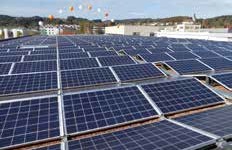 1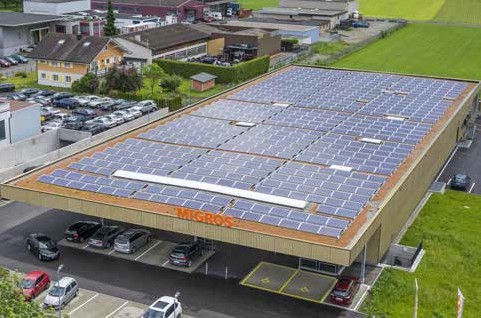 Der erste PlusEnergie-Supermarkt der Schweiz ist architektonisch unauffällig und ganz im traditionellen Design der Migros gehalten.2Im Gebäude und auf dem Dach befinden sich die neuesten Technologien der Energieeffizienz und der solaren Stromerzeugung. Ein vorbildliches Energiekonzept, das sich ökonomisch und ökologisch rechnet.Schweizer Solarpreis 2016    |    Prix Solaire Suisse 2016   |    69